ЧЕРКАСЬКА ОБЛАСНА РАДАР І Ш Е Н Н Я19.02.2021                                                                               № 5-40/VIIIПро делегування представникаЧеркаської обласної радидо складу регіональної комісіїз реабілітації при Черкаськійобласній державній адміністраціїВідповідно до частини другої статті 43 Закону України "Про місцеве самоврядування в Україні", статті 72 Закону України "Про реабілітацію жертв репресій комуністичного тоталітарного режиму 1917-1991 років" обласна рада 
в и р і ш и л а:1. Делегувати СУЩЕНКА Романа Володимировича, першого заступника голови обласної ради, як представника Черкаської обласної ради, до складу регіональної комісії з реабілітації при Черкаській обласній державній адміністрації.2. Визнати таким, що втратило чинність, рішення Черкаської обласної ради від 20.12.2019 № 34-59/VII "Про делегування представника Черкаської обласної ради до складу регіональної комісії з реабілітації при Черкаській обласній державній адміністрації".3. Контроль за виконанням рішення покласти на постійну комісію обласної ради з питань регламенту, місцевого самоврядування, забезпечення правопорядку та захисту прав людини.Голова									А. ПІДГОРНИЙ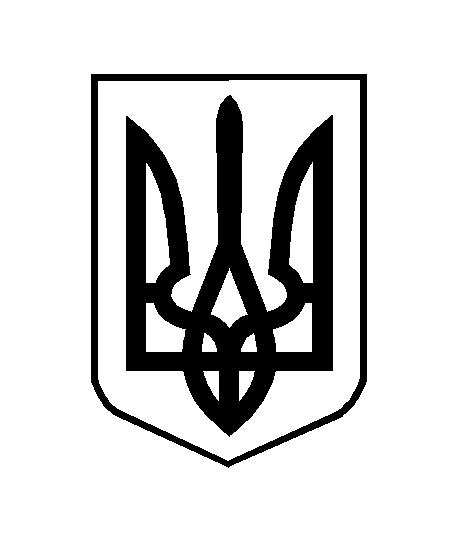 